Pomaturitní studium ZDRAVOTNICKÝ ASISTENT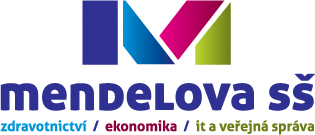 bude nově zahájeno od 1. 9. 2015Zdravotnický asistent - pomaturitní dvouleté večerní studiumMendelova střední škola, zdravotnická sekce, Divadelní 4, Nový JičínPomaturitní dvouleté studiumBezplatné studiumJe zaměřeno na odborné vzdělávání v oboru zdravotnický asistentSoučástí vzdělávání je i odborná praxe v nemocniciStudium je ukončeno profilovou maturitní zkouškouV rámci studia je zařazeno i jazykové vzdělávání (anglický, německý nebo ruský jazyk) s důrazem na odbornou terminologiiStudium bude probíhat dva dny v týdnu v odpoledních hodináchVstupní předpokladyStřední vzdělání ukončené maturitní zkouškouPřihlášky zasílejte do 30. 3. 2015 na e-mail: skola@mendelova-stredni.cz nebo poštou na adresu Mendelova střední škola, Nový Jičín, p. o.; Divadelní 4, 741 01 Nový JičínPřihlášku najdete na webových stránkách školy: http://www.mendelova-stredni.cz/soucast-zdravotnictvi/obecne-studijni-informace/prijimaci-rizeni.htmlKontakty:www.mendelova-stredni.czskola@mendelova-stredni.cz	Tel.: 556 414 760 - sekretariát školy 